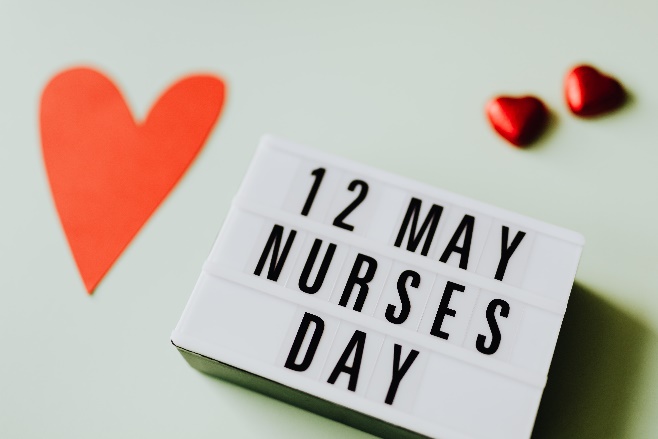 
THE NHS SOUTH WEST REGION NURSING DIRECTORATECORDIALLY INVITES YOU TO A VIRTUAL EVENT CELEBRATING & SHOWCASING  THE DIVERSITY OF ROLES IN COMMUNITY NURSING DATE: THURSDAY 12TH MAY 2022 TIME 2.30PM – 4PMFormal thank you from CHIEF NURSE SUE DOHENYTHIS EVENT IS OPEN TO ALL COMMUNITY NURSES IN SOUTH WEST REGION. TO JOIN, PLEASE CLICK ON THE LINK BELOW:Click here to join the meetingNHS England and NHS Improvement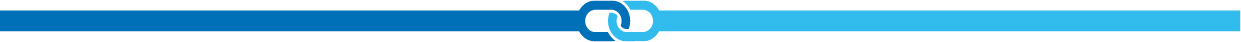 